Όνομα:Δείτε πως κάνουμε αναίρεση όταν κατά λάθος σβήσουμε ή χαλάσουμε κάτι στην εργασία και πως βάζουμε ελληνικά και τόνο στις λέξεις: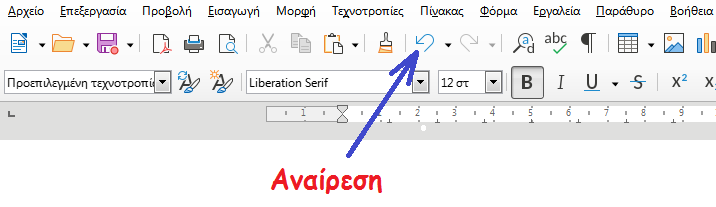 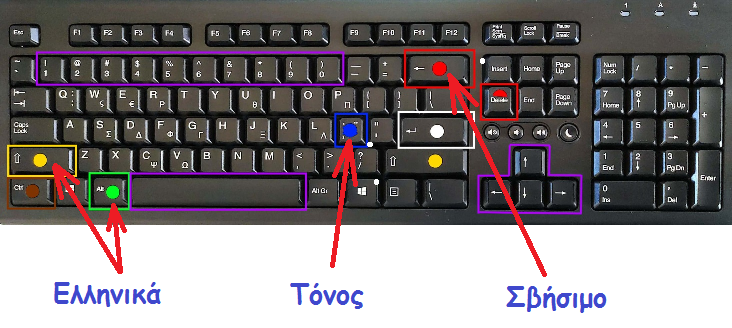 Γ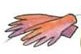 Κ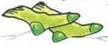 Π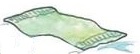 Π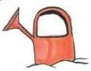 Τ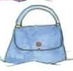 Ξ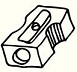 